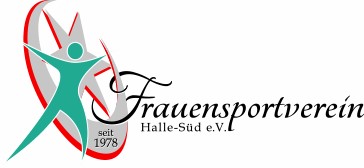 Neu in unserem Kursangebot:Linedance und Kreistänze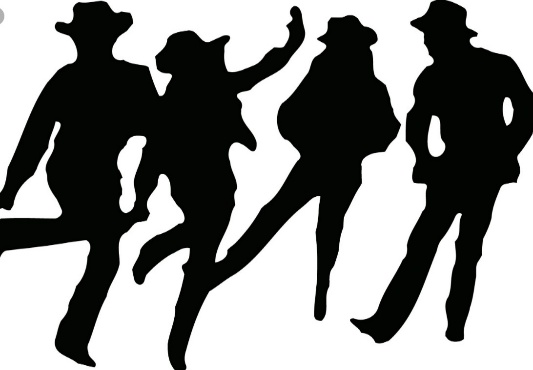 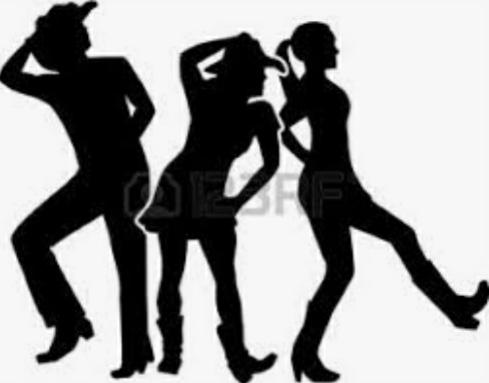 Ab 13.08.2019Dienstags, 13.00-14.00UhrDance Devils HalleGymnastik-u.Tanz by NettiJulius-Ebeling-Str.1A06112 Halle